2021年秋季在汉部属高校研究生、本科生双选会（第二十五届）参会公告为方便用人单位集中招聘人才，促进高校往届和应届毕业研究生、本科生就业和创业，由在汉教育部直属高校毕业研究生就业工作协作组（以下简称：协作组）和中研博硕英才网（www.91boshuo.com）联合举办“2021年秋季在汉部属高校博士、硕士、本科双选会”，定于2021年09月25日在中南财经政法大学举办。协作组成员单位由武汉大学、华中科技大学、华中师范大学、武汉理工大学、华中农业大学、中国地质大学、中南财经政法大学、中南民族大学组成，是经教育部学生司批复成立的在汉部属高校毕业研究生就业工作校际协作服务体，旨在为毕业生和用人单位提供良好服务。【现场招聘会安排】大会时间：2021年9月25日 (星期六 8：30-14：00） 大会地点：中南财经政法大学南湖体育场(南湖校区北门入口旁)（温馨提示：协作组高校毕业生由各校安排大巴车接送毕业生进出中南财经政法大学北门，协作组高校未坐上大巴车的毕业生以及自行前往招聘会现场的省属高校毕业生,凭学生证、求职简历、健康码，在北门领入场电子凭证后进校参会）参会单位：本场单位岗位需求：博士30%，硕士40%，本科30%。全国有博士、硕士、本科、海归人才引进需求的高校、科研院所、国防军工、医疗卫生、中大型企业、政府机关等近220家单位提供2万多个岗位，其中高校20多家，科研院所30多家，国防军工40多家，医疗卫生近10家，中大型企业100多家。组团介绍：军事科学院国防工程研究院组团13家,广西人社厅组团12家，甘肃省临夏回族自治州组织部组团8家，南通人社局组团25家，运城人社局组团5家等。参会人员资质：本科、硕士、博士人才凭求职简历、签到入场【参会流程】现场招聘会流程：求职人才提前线上报名，现场扫码签到即可进场！（为提升效率，防止拥挤，请提前报名）1、报名：（报名方式选择其一即可）pc端：请登录www.91boshuo.com注册报名（请选择谷歌或360浏览器） 移动端：微信小程序搜索“博硕直聘”报名方式二维码如下：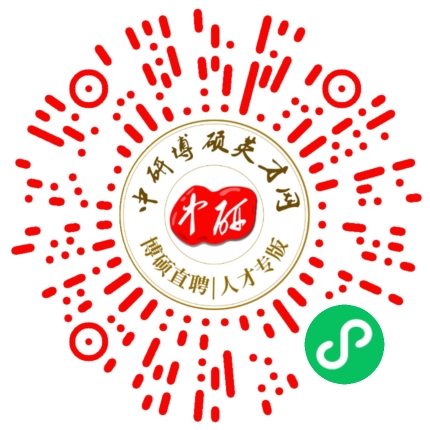 【进场须知】1)进场前须配合工作人员进行测温,并出示当地健康码2)参会期间,必须全程佩戴口罩3)加强防护意识，有条件的可选择佩戴手套,服务台配备免洗洗手液4)人与人之间尽量保持1米以上的距离【人才及单位咨询入口】人才咨询热线: 电话：13545876405（关老师）微信：13545876405（关老师）人才QQ群：692114121单位咨询热线：电话：17362920316（池老师）【招聘单位信息】部分参会单位（排名不分先后）： 热烈欢迎全国的博士、硕士、本科、海归人才前来参加!更多求职信息请登录：www.91boshuo.com请同学们关注公众号“中研博硕英才网”，方便及时了解最新就业信息请大家进QQ群692114121了解最新就业动态祝大家工作顺利！序号招聘单位展眉1-13军事科学院国防工程研究院（组团13家单位）1军事科学院2军事科学院直属单位一3军事科学院直属单位二4军事科学院直属单位三5军事科学院直属单位四6军事科学院直属单位五7军事科学院直属单位六8军事科学院直属单位七9军事科学院直属单位八10军事科学院直属单位九11军事科学院直属单位十12军事科学院直属单位十一13军事科学院直属单位十二14-25广西人社厅（组团12家单位）14广西金融行业急需紧缺人才招聘会（会务组）15广西壮族自治区农村信用社联合社16中国建设银行股份有限公司广西壮族自治区分行17中国工商银行股份有限公司广西壮族自治区分行18柳州银行股份有限公司19桂林银行股份有限公司20广西融资担保集团有限公司21广西农业信贷融资担保有限公司22广西北投供应链科技股份有限公司23南宁金融投资集团有限责任公司24国泰君安证券股份有限公司广西分公司25中国平安财产保险股份有限公司广西分公司26-33甘肃省临夏回族自治州组织部（组团8家单位）26临夏州2022年事业单位引进急需紧缺人才州直单位27临夏州2022年事业单位引进急需紧缺人才临夏市28临夏州2022年事业单位引进急需紧缺人才临夏县29临夏州2022年事业单位引进急需紧缺人才和政县30临夏州2022年事业单位引进急需紧缺人才积石山县31临夏州2022年事业单位引进急需紧缺人才广河县32临夏州2022年事业单位引进急需紧缺人才永靖县33临夏州2022年事业单位引进急需紧缺人才康乐县34-58南通人社局（组团25家单位）34澳斯康生物制药（南通）有限公司35南通中远海运川崎船舶工程有限公司36中天钢铁集团（南通）有限公司37江苏天楹等离子体科技有限公司38南通蓝图测绘有限公司39金轮针布（江苏）有限公司40金通灵科技集团股份有限公司41南通海星电子股份有限公司42南通星辰合成材料有限公司43南通药明康德医药科技有限公司44南通天盛新能源股份有限公司45中天科技集团46江苏神通阀门股份有限公司47江苏商贸职业学院48江苏东成电动工具有限公司49南通富美服饰有限公司50南通江山农药化工股份有限公司51江苏慧聚药业有限公司52江苏涵润汽车电子有限公司53南亚塑胶工业（南通）有限公司54南通正大有限公司55如东锦恒城市投资集团有限公司56南通瑞翔新材料有限公司57中铁山桥(南通)有限公司58江苏恒辉安防股份有限公司59-63运城人社局（组团5家单位）59山西建龙实业有限公司60大运汽车股份有限公司61龙门科技集团有限公司62山西阳光焦化集团股份有限公司63亚宝药业集团股份有限公司64安徽工程大学65武昌职业学院66湖南理工学院67国防科技大学信息通信学院68南华大学69长江大学文理学院70武汉生物工程学院71河南理工大学72武汉纺织大学外经贸学院73洛阳理工学院74江西工程学院75国防科技大学电子对抗学院76河南科技大学77武汉工商学院78新疆职业大学79潍坊科技学院80江西应用科技学院81广州南方学院82长沙医学院83广州华立学院84湖北汽车工业学院85中国航天科工集团第十研究院（贵州航天计量测试技术研究所）86南方海洋科学与工程广东省实验室（湛江）87中国石油天然气股份有限公司兰州化工研究中心88中国石油天然气股份有限公司大庆化工研究中心89北京七星华创精密电子科技责任有限公司（原国营第七一八厂）90中国电子科技集团第二十七研究所91中国航天科工集团十院航天电科92中国电子科技集团公司第三十二研究所93中国人民解放军五七一三工厂94中国热带农业科学院环境与植物保护研究所95浙江大学台州研究院96保定市美术中学97和芯星通科技(北京)有限公司98上海九慧信息科技有限公司99特变电工股份有限公司100苏州新东方培训学校有限公司101杭州老板电器股份有限公司102明阳智慧能源集团股份有限公司103上海华元创信软件有限公司104宁波奥丞生物科技有限公司105长江证券股份有限公司106北京锐安科技有限公司107中联资产评估集团（湖北）有限公司108上海群之脉信息科技有限公司109佛山电器照明股份有限公司110曼迪匹艾（武汉）科技服务有限公司111中国平安财产保险股份有限公司东莞分公司112海南京楚投资集团有限公司113广东晶科电子股份有限公司114星河动力（北京）空间科技有限公司115新华人寿保险股份有限公司浙江分公司116中建不二幕墙装饰有限公司117泰康保险集团股份有限公司118陕西煤业化工技术研究院有限责任公司119深圳英众世纪智能科技有限公司120谦益农业（湖北）有限公司121广东联合电子股份服务有限公司122广东联合电子股份服务有限公司123丰疆智能科技股份有限公司124武汉中铁伊通物流有限公司125深圳市思达仪表有限公司126武汉天马微电子股份有限公司127三黍生物科技有限公司128北京并行科技股份有限公司(北京北龙超级云计算机有限责任公司)129贵州振华红云电子有限公司130深圳市乐土生命科技投资有限公司131美宜佳控股有限公司132武汉长江通信产业集团股份有限公司133宁波银行股份有限公司台州分行134无锡市钻通工程机械有限公司135中国一冶集团有限公司科工建设分公司136重庆川仪自动化股份有限公司137特变电工衡阳变压器有限公司138武汉菱电汽车电控系统股份有限公司139蓝怡科技集团有限公司140中航工业合肥航太电物理技术有限公司141北京北大方正电子有限公司142东风汽车集团股份有限公司143深圳市朗坤环境集团股份有限公司144中信建投证券股份有限公司湖北分公司145深圳杰豪科技有限公司146武汉市汉阳市政建设集团公司设计分公司147上海湃道智能科技有限公司148中电科风华装备信息股份有限公司149牧原食品股份有限公司150劢微机器人科技（深圳）有限公司（双展位）151劢微机器人科技（深圳）有限公司（双展位）152福建翔丰华新能源材料有限公司153中建八局装饰工程有限公司154利尔化学股份有限公司155苏州维嘉科技股份有限公司156无锡锡压压缩机有限公司157深圳佑驾创新科技有限公司158中建四局深圳总承包公司159深圳市瑞沃德生命科技有限公司160中路交科科技股份有限公司161江苏中博通信有限公司162中铁北京工程局集团有限公司163深圳市沃尔核材股份有限公司164中国寰球工程有限公司北京分公司165广东博力威科技股份有限公司166北京辰安科技股份有限公司167航天时代飞鹏有限公司168深圳瑞捷工程咨询股份有限公司169江苏扬子江高速通道管理有限公司170武汉云岭光电有限公司171中建七局西南公司湖北分公司172华润水泥投资有限公司173徽商银行股份有限公司174洛阳银行股份有限公司175上海三菱电梯有限公司176平安银行股份有限公司佛山分行177湖北黄冈伊利乳业有限责任公司178华夏银行股份有限公司深圳分行179神通科技集团股份有限公司180武汉华中科大建筑规划设计研究院有限公司（双展位）181武汉华中科大建筑规划设计研究院有限公司（双展位）182湖北华宁防腐技术股份有限公司183湖北三赢兴光电科技股份有限公司184苏银凯基消费金融有限公司185东莞三星视界有限公司186衣念（中国）投资有限公司187东莞市中泰模具股份有限公司188中船重工安谱（湖北）仪器有限公司189彩虹集团（邵阳）特种玻璃有限公司190每步科技（上海）有限公司191中国人寿财险芜湖市中心支公司192华能海南昌江核电有限公司193浙江永盛科技股份有限公司194上海精珅新材料有限公司195广东凯普生物科技股份有限公司196广西博世科环保科技股份有限公司197云南白药集团股份有限公司198安徽省庐江龙桥矿业有限公司199康宁（上海）管理有限公司200安徽龙联智能光电有限公司201芜湖市无为市人社局202荆州市公安县人力资源和社会保障局203东莞市路桥投资建设有限公司204中建二局装饰工程有限公司205南京因泰莱电器股份有限公司206丹江口水利枢纽小水电有限公司207中国电建集团湖北工程有限公司电力工程公司208中国电建集团湖北工程有限公司建筑工程公司209深圳市大族数控科技股份有限公司210山西省运城市稷山县教育局211中航动力株洲航空零部件制造有限公司212浙商银行股份有限公司广州分行213中建五局土木工程有限公司214中电科航空电子有限公司单位持续更新报名中...